Устный экологический журнал «По примеру маленького принца приведём планету в порядок» Для  5 «Б»  и 2 «Б»  класса приготовили книголюбы нашей школы в ноябре 2017 года. 2017 год – Год экологии в России. Первая страница была посвящена тому, что  не только на улицах, но и вдоль дорог и даже в лесах и на берегах рек и озёр появились кучи мусора. Планета наша весьма загрязнена, но мы ещё не осознали всей опасности для жизни на огромной мусорной куче. И мы посмотрели, как мы  все вместе, в нашем посёлке, охраняем родную природу. Ведь все знают, что  за здоровье Земли в ответе каждый город и каждый населённый пункт, каждая семья и каждый человек в отдельности.Звучала аудиозапись песни «Родные места» Ю.Антонова. Вторая страница  содержала сообщения, которые ребята  сделали об экологии нашего района.На третьей странице учащиеся узнали о том, как правильно нужно вести себя в лесу, поле, на речке и в других местах.Выступали  персонажи: берендей, гриб – боровик, цветик –  семицветик, туристы…Они в  познавательной форме представили правила поведения в природе.Также показали, как нужно убрать за собой в порядок лесную поляну.Звучала аудиозапись песни «Земляничная поляна»  Ю.Антонова. 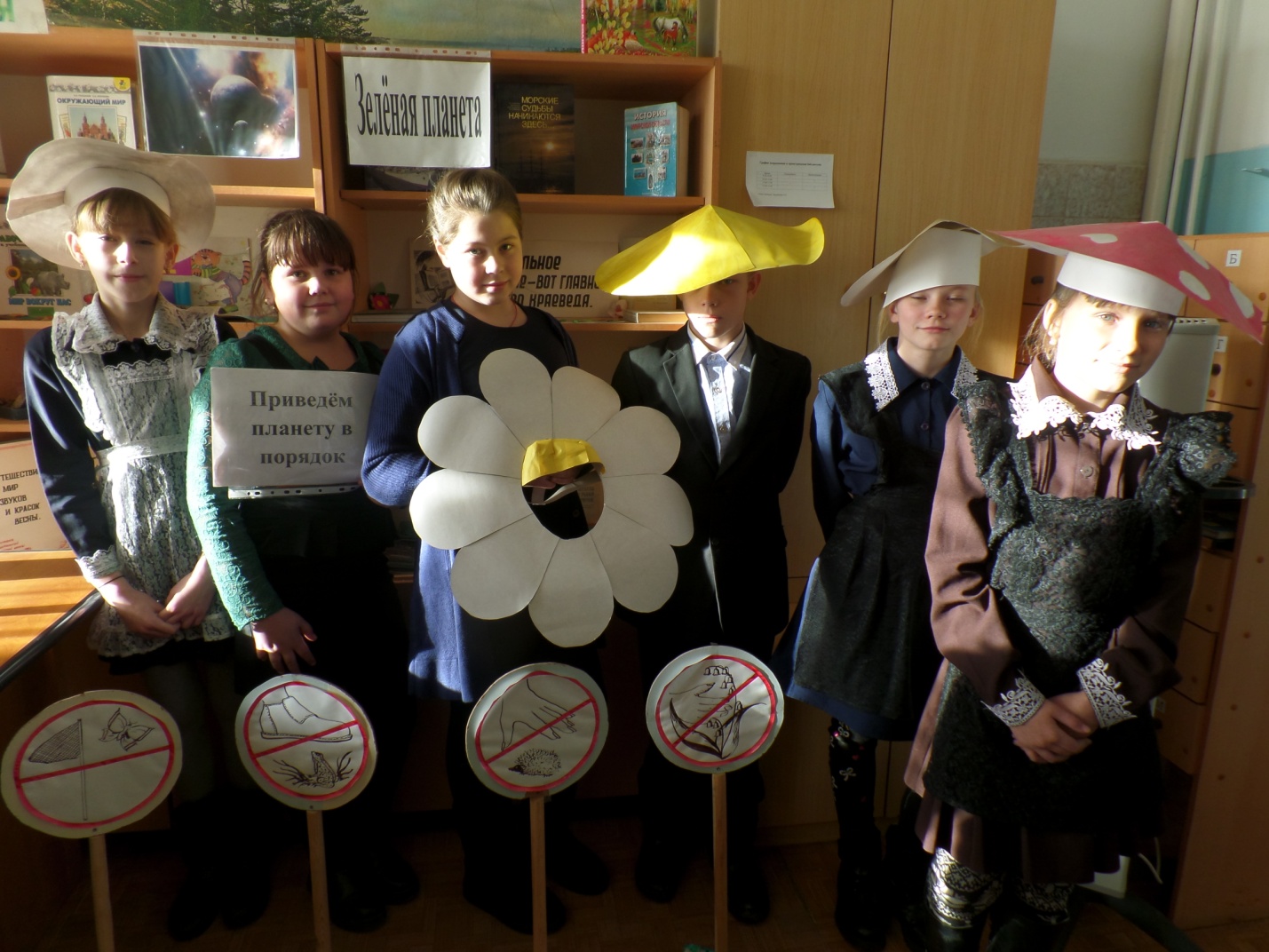 Ведущие напомнили  ребятам о том, что нужно любить природу, беречь  природу и охранять природу! Все вместе спели песню о природе.Всем было  очень интересно.